Навигаторы детстваВсероссийский конкурс «Навигаторы детства» проводится в рамках Национального проекта «Патриотическое воспитание граждан Российской Федерации».Положение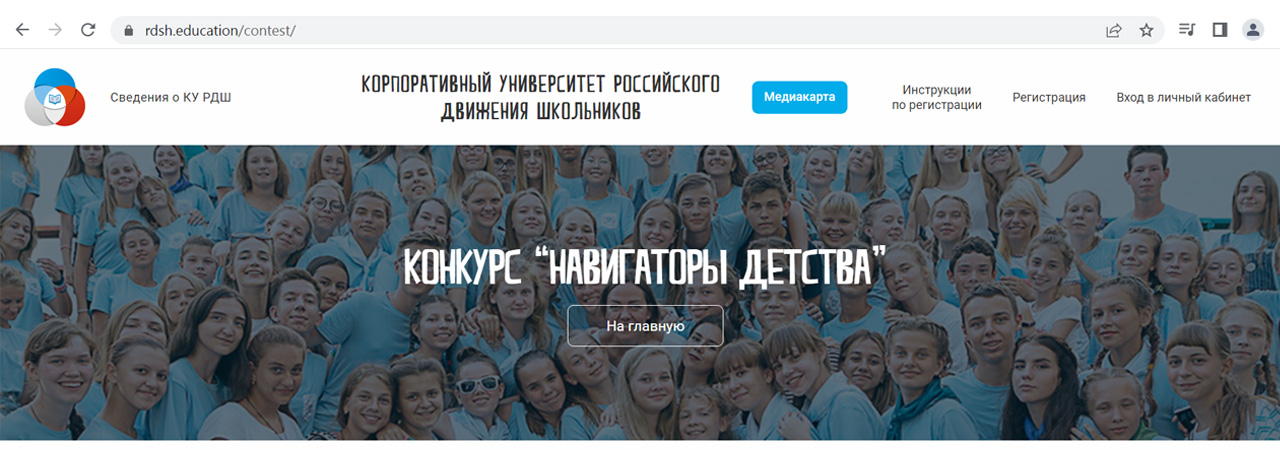 Организаторы конкурса:Министерство просвещения Российской ФедерацииОбщественно-государственная детско-юношеская организация «Российское движение школьников».Цель конкурса:Создание кадрового резерва специалистов, осуществляющих воспитательную деятельность в общеобразовательных и профессиональных образовательных организациях.Задачи:-выявление квалифицированных специалистов в области воспитания, поддержка и повышение их социального и профессионального статуса;-содействие в совершенствовании государственной политики в области воспитания подрастающего поколения;-содействие повышению воспитательного потенциала образовательных организаций;-выявление и распространение инновационного воспитательного опыта лучших практик в педагогической, социокультурной деятельности, а также новых психолого-педагогических методик, технологий в области воспитания детей и молодежи на основе содержания деятельности Российского движения школьников.Сроки проведения конкурса:Конкурс проводится с 12 апреля по 15 июля 2022 годаПрием заявок осуществляется с 12 апреля по 13 мая 2022 годаПодведение итогов конкурса состоится не позднее 15 июля 2022 года.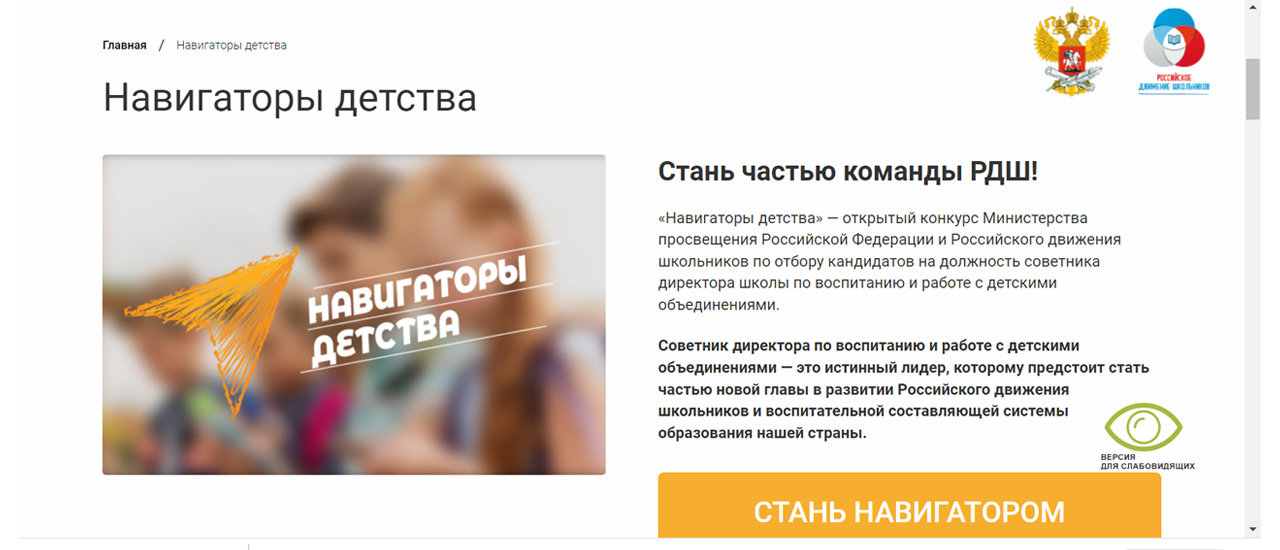 Условия проведения, состав участников, как подать заявку